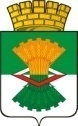 ДУМАМАХНЁВСКОГО МУНИЦИПАЛЬНОГО ОБРАЗОВАНИЯ                                            третьего созываРЕШЕНИЕот 18 декабря 2019 года              п.г.т. Махнёво                              №  468Об информации Администрации Махнёвского муниципального образования «Об определении поставщиков (подрядчиков, исполнителей) для заказчиков Махнёвского муниципального образования» за 2018 годРассмотрев информацию Администрации Махнёвского  муниципального образования «Об определении поставщиков (подрядчиков, исполнителей) для заказчиков Махнёвского муниципального образования» за 2018 год,  Дума Махнёвского муниципального образованияРЕШИЛА:Информацию Администрации Махнёвского муниципального образования «Об определении поставщиков (подрядчиков, исполнителей) для заказчиков Махнёвского муниципального образования» за 2018 год (согласно Приложению к настоящему Решению)   принять  к сведению.        2.     Настоящее Решение вступает в силу со дня его принятия.         3.   Настоящее Решение направить для   опубликования  в газету «Алапаевская искра»и разместить на  сайте Махнёвского муниципального образования в сети «Интернет».Председатель Думы муниципального образования                                                        И.М. АвдеевГлава  муниципального  образования                                            А.В. Лызлов  Приложениек Решению Думы Махнёвского муниципального образования от 18.12. 2019 года № 468ИнформацияАдминистрации  Махнёвского  муниципального образования «Об определении поставщиков (подрядчиков, исполнителей) для заказчиков Махнёвского муниципального образования» за 2018 годНа основании  решения Думы Махнёвского муниципального образования от 20 февраля 2014 года № 425 «Об определении органа местного самоуправления Махнёвского муниципального образования, уполномоченного на определение поставщиков (подрядчиков, исполнителей) для заказчиков Махнёвского муниципального образования» разработан Порядок взаимодействия уполномоченного органа и заказчиков при определении поставщиков (подрядчиков, исполнителей) товаров, работ, услуг в Махнёвском муниципальном образовании (далее - Порядок). В соответствии с Порядком, заказчики разрабатывают план закупок, план-график, размещают документы в единой информационной системе и направляют заявки в уполномоченный орган для определения поставщиков (подрядчиков, исполнителей).Общие сведения об определении поставщиков (подрядчиков, исполнителей).Проведено всего способов определения поставщиков (подрядчиков, исполнителей) и закупок у единственного поставщика (подрядчика, исполнителя) – 1522  (в 2017 г.–1399): из них  электронных аукционов – 43 (в 2017 г. - 28), запросов котировок – 10 (в 2017 г. – 12), закупки у единственного поставщика (без проведения конкурентных способов) – 25 (2017 г. – 17),  закупки малого объема –1444 (2017г. -  1342).Количество несостоявшихся способов определения поставщиков (подрядчиков, исполнителей) – 32 (2017г. -  27):из нихэлектронных аукционов – 25 (2017г. - 20), в т. ч.  в 11 (2017г. - 7) аукционах не было участников;запросов котировок – 7 (2017г. - 7) в т. ч. в 2 (2017г. - 1)  закупках не было участников.Общее количество поданных заявок составляет 145 (в 2017 г. – 57), в том числе на электронные аукционы – 130 (в 2017 г. – 38), запросы котировок – 15 (в 2017 г.–19). Все поданные заявки  отечественных участников. Не допущено заявок к участию в торгах и запросах котировок  26, все заявки отклонены по причине несоответствия требованиям, предусмотренным документацией о закупке (2017 г. – 4). Количество заявок участников, предложивших цену контракта на 25 и более процентов ниже начальной цены контракта составляет  31 (в 2017 г. – 12).Количество заключенных контрактов  и гражданско-правовых договоров – 1509  (2017 г.- 1391): из них по электронным аукционам – 32 (в 2017 г. - 21), по запросам котировок – 8 (2017 г. – 11), закупки у единственного поставщика (без проведения конкурентных способов) – 25 (2017 г. – 17), закупки малого объема –1444  (2017 г. –1342).Общая стоимость заключенных контрактов и гражданско-правовых договоров  составила  75 839,4 тыс. рублей, в т.ч. по электронным аукционам – 14 413,2 тыс. рублей, по запросам котировок – 2 204,8 тыс. рублей, у единственного поставщика (без проведения конкурентных способов) – 16 890,1 тыс. рублей, закупки малого объема – 42 331,3 тыс. рублей  ( 2017 г. – 61 142,6 тыс. рублей, в т.ч. по электронным аукционам – 5428,0 тыс. рублей, по запросам котировок – 2249,3 тыс. рублей, у единственного поставщика (без проведения конкурентных способов) – 11943,1 тыс. рублей, закупки малого объема – 41522,2 тыс. рублей). У субъектов малого предпринимательства в 2018 году проведено способов определения поставщиков (подрядчиков, исполнителей)  23, из них: 17 электронных аукционов и 6 запросов котировок. Общая стоимость заключенных  контрактов составляет 13 920,7тыс. рублей (2017 г. – 5 207,7 тыс. рублей), в т. ч. 12 142,2 тыс. рублей (2017 г. – 3 958,9 тыс. рублей) по электронным аукционам и 1 778,5 тыс. рублей (2017 г. – 1 248,8 тыс. рублей) по запросам котировок. Доля закупок, которые заказчики Махнёвского муниципального образования осуществили у субъектов малого предпринимательства по состоявшимся процедурам, составляет 51,6%. Крупные закупки в данном отчетном периоде проведены на приобретение автомобиля ГАЗель NEXT ГАЗ А65R33 или «эквивалент» на сумму 1 503, 2 тыс. рублей, по итогам торгов сумма составила 1 405, 53 тыс. рублей, экономия – 97, 7 тыс. рублей;поставка рояля на сумму 800,0 тыс. рублей; выполнение работ по ремонту  крыш зданий котельных по адресам: п.г.т. Махнёво ул. Городок Карьера 17б, ул. Гагарина, 94а  на сумму 1 469, 8 тыс. рублей по итогам торгов сумма составила 1 242,0 тыс. рублей, экономия   227,8 тыс. рублей;приобретение и монтаж системы оповещения на сумму 567,6 тыс. рублей.Участниками были поданы 2 жалобы на действия Единой комиссии, уполномоченного органа в лице Администрации Махнёвского муниципального образования,  которые были признаны необоснованными. В закупках нарушение Закона о контрактной системе не выявлены.Информация подготовлена начальником отдела по осуществлению муниципальных закупок  Администрации Махнёвского МО Баязитовой Ларисой Геннадьевной.